Чем занять ребенка 5-7 лет дома? Полезные занятия.Вечера будних и выходных дней в жизни вашего ребенка: всецело принадлежит вам, самым близким и дорогим для него людям - родителям.Чем заняться с ребенком в это время?  Почитать?  Посмотреть новую телепередачу? А может быть, отправиться в поход?Чем же занять детей дома? Для того, чтобы постоянно не слышать «Мне скучно!», у родителей под рукой должен быть список занятных активностей.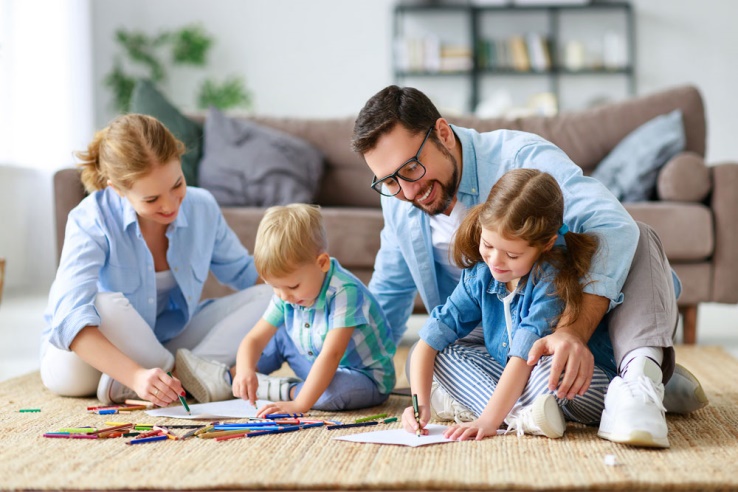 Радуга в окнеНа случай пасмурных дней и затяжных дождей предложите детям сделать собственную радугу на окне. Хорошее настроение гарантировано даже прохожим.Вам понадобится:цветная бумага;ножницы;степлер;суперклей;нитка с иголкой;вата.Подробный мастер-класс по ссылке: https://youtu.be/9k_F_m719vwКлассикиЕсли по каким-то причинам на улицу выйти нельзя, поиграть в классики можно даже дома. Для этого понадобится клейкая лента, с помощью которой нужно на полу «нарисовать» всем известную дорожку из квадратов.Горячая картошкаЭта игра заставит смеяться всех. Дети садятся на полу в круг. Включите им несколько мелодий и попросите участников передать «горячую картошку» (пакетик с фасолью или мягкий мяч) по кругу как можно быстрее. Когда музыка останавливается, игрок, держащий «картошку», покидает круг. Продолжайте, пока не останется один победитель.Рисование теней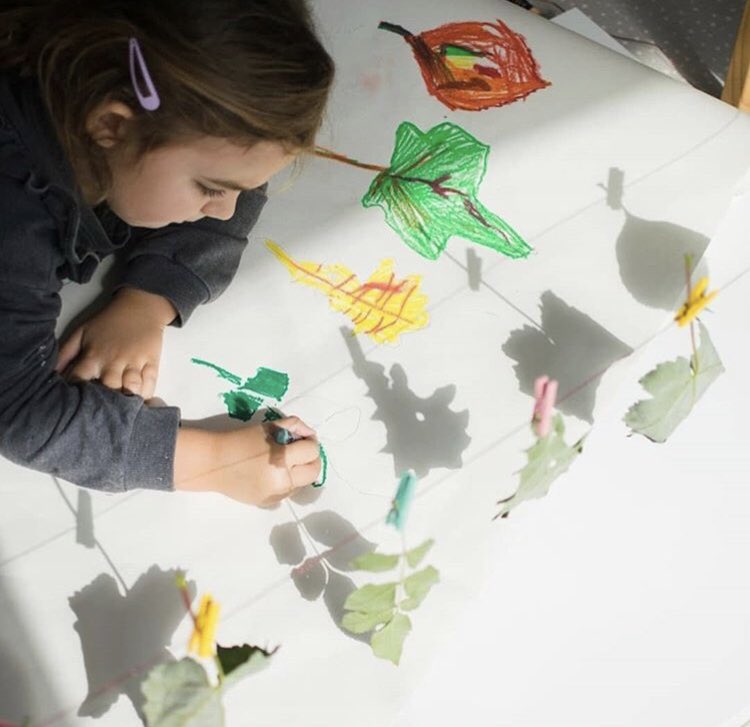 Всё, что вам потребуется для этого – солнце и бумага. Хотя даже солнце в данном случае можно заменить на лампу.Установите фигурки, которые хотите нарисовать так, чтобы они бросали тень на бумагу. Это могут быть звери, деревья, пирамиды, машины – всё, что дорого сердцу юного художника. Тени нужно обвести карандашом, а потом раскрасить. После организации такого досуга, родители смогут выкроить время для собственных дел.Миньоны из киндеровБезусловно, у большинства детей дома найдётся коробка с огромным количеством жёлтых яиц из киндер сюрприза. Это основа для сотни поделок. Мы предлагаем сделать задорных миньонов.Вам понадобится: яйца от киндер сюрприза;акриловые краски (перманентные маркеры или даже лак для ногтей);кроме красок можно также использовать пластилин или кусочки ткани;глаза для детских поделок (если их нет, можно сделать самим из подложки для таблеток и чёрной ткани (для зрачков) или же нарисовать зрачки маркером). Также можно сделать глаза из пластилина.Ход работы: Нарисовать детали: заготовку для глаз, причёску и рот.Закрепить глаза на суперклей или пва.Соорудить из имеющегося материала синий комбинезон на яйцо.Прорисовать ручки или слепить их из пластилина.Если у вас много яиц, можно сделать целую «армию» миньонов. Полёт для фантазии не ограничен: у каждого мультяшки может быть своя эмоция, а их комбинезоны можно украсить пайетками и прочим декором.Пример в мастер-классе: https://youtu.be/OIUo0UZEXgQБоулингПустые бутылки из-под воды и резиновый мяч – всё, что вам нужно, чтобы превратить семейную комнату в боулинг, без неудобной смешной обуви. На кегли вполне хватит 6 бутылок, а чтобы утяжелить, наполните их немного водой. Не забудьте вести счёт игры и поощрить победителя чем-нибудь вкусненьким.Полоса препятствий из крепированной бумагиОдна из любимых детских забав. Натяните тонкие полоски из крепированной бумаги крест-накрест от одной стены к другой, оставляя небольшие промежутки, чтобы дети смогли перелезть через неё. Выигрывает тот, кто сможет пройти всю комнату, не порвав бумагу. Вероятно, к такому развлечению присоединится вся семья, ведь каждый хотя бы раз мечтал почувствовать себя супергероем. Забудьте про возраст и наслаждайтесь игрой вместе с детьми.Домашние научные экспериментыhttps://youtu.be/QvKB2NJcGsQПростые химические и физические опыты не только надолго займут вашего ребёнка, но и обучат его основам функционирования окружающего мира. Совмещайте приятное с полезным, выбирая подходящий научный эксперимент из нашего списка, и вашему ребёнку точно будет некогда скучать!КамушкиВ странах Европы последнее время галечное искусство стало обычным явлением: люди украшают камни и оставляют их в парках и скверах для красоты. Лучше всего использовать акриловые краски. Что изобразить на камне – весёлую рожицу или причудливый орнамент – решать юному художнику.Дискотека, не выходя из домаИногда приятно устроить дискотеку дома: приглушите свет в комнате, выдайте ребёнку фонарик (а если есть дискошар, то включите его), шарф или платок, который можно будет крутить во время танца. Включайте любимые песни и выходите на танцпол всей семьей.